Вязальное оборудование05.02.2021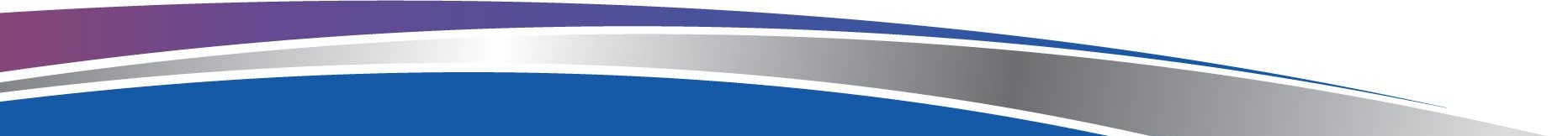 2МОДЕЛЬКРАТКИЕ ТЕХНИЧЕСКИЕ ХАРАКТЕРИСТИКИЦена розничная за комплект, $Вязка перчатокBX203-7GПолностью автоматизированный станок для вязки перчаток. Используемая пряжа: хлопковая, смесовая, синтетическая или полушерстяная. Производительность 360 пар в сутки; питание однофазное 220 В, мощность двигателя 250 Вт; масса 250 кг, размеры 1230х650х1700 мм (дхшхв). Смазка полуавтоматическая.Дополнительные функции: устройство обметывания запястья перчатки; изменение размеров перчатки; приспособления: для вязки 3-х средних пальцев, для вязки большого пальца, для вязки 2, 3, 6 цветов, для вязки митенок; инфракрасный датчик области безопасности.4 550BX203-10GПолностью автоматизированный станок для вязки перчаток. Используемая пряжа: хлопковая, смесовая, синтетическая или полушерстяная. Производительность 360 пар в сутки; питание однофазное 220 В, мощность двигателя 250 Вт; масса 250 кг, размеры 1230х650х1700 мм (дхшхв). Смазка полуавтоматическая.Дополнительные функции: устройство обметывания запястья перчатки; изменение размеров перчатки; приспособления: для вязки 3-х средних пальцев, для вязки большого пальца, для вязки 2, 3, 6 цветов, для вязки митенок; инфракрасный датчик области безопасности.4 550PVCПолуавтоматическая линия для нанесения ПВХ покрытия на рабочие перчатки. Полностью автоматизированный процесс подачи пластизоля и нанесения покрытия на перчатки; возможность нанесения (наряду с обычным точечным покрытием) сложных логотипов и рисунков.Укладка 46 шт, производительность 720-840 пар в час; давление воздуха 0,4Мра. Потребление: в начале работы 14 кВт, номинальное 6 кВт; питание 3-х фазовое, 380 V, 50 HZ. Вес 900 кг, размер 5700х1800х1500 мм. Температура нагрева: от комнатной до 250 С.13 500PMАвтоматическая упаковочная машина. Позволяет делать ровные и плотные упаковки перчаток. Производительность: 50-60 пар в час, упаковка 12 пар (перетягивание резинками в 5 местах). Питание однофазное, 220 V, мощность 200 W; габариты 550х300х600 мм, вес 60кг.690YX-321Станок для вязания простых носков. Диаметр цилиндра 3.5''. Количество игл: от 84 до 220. Скорость 320 RPM. Количество выпускаемой продукции от 250 до 330 пар в сутки. Количество цветов: до 16 цветов в одном изделии. Электропитание 380В. Язык управления: русский, английский.8 350YX-343Станок для вязания простых и махровых носков. Диаметр цилиндра 3.5''. Количество игл: от 84 до 220. Скорость 320 RPM. Количество выпускаемой продукции: от 250 до 330 пар в сутки. Количество цветов: до 16 цветов в одном изделии. Электропитание 380 В. Язык управления: русский, английский.9 450Rosso 656Кеттельный станок для зашивания мыска носка. Система автоматической обрезки шва. Встроенное автоматическое подъёмное устройство, равномерная подача носков. Установка скорости подачи носков. Автоматическая смазка головы.Габариты: 830х400х1200 мм, вес: 85 кг. Мощность: 200 W, напряжение:220 Вт, 50 Гц. Производительность: 800 пар / час8 500Long XingLXC-252 SCПлосковязальная автоматическая машина для вязки купонов (полотна) может выполнять следующие виды вязания: вязание, жаккард, смещение петли. Класс вязки 7G /10G /12G. Ширина вязального поля 52” (132см). Количество систем: одна каретка, 2 вязальные системы. Скорость вязания 1,2 м/мин.30 000Long XingLXC-252 SCVПлосковязальная автоматическая машина для вязки купонов (полотна) может выполнять следующие виды вязания: вязание, жаккард, смещение петли, интарсия. Класс вязки 7G /10G / 12G. Ширина вязального поля 52” (132см). Количество систем: одна каретка, 2 вязальные системы. Скорость вязания 1,2 м/ми.33 000Complett 66DКеттельная машина для сшивания деталей изделий, беек и манжетов, выполненных из любого вида пряжи (акрил, шерсть, полушерсть).Диаметр диска 460 мм. Класс: от 5 до 20. Скорость от 100 до 1400 петель/мин. Вес: 85 кг, габариты 800х800х1300 мм.7 900 евро